Marsden High School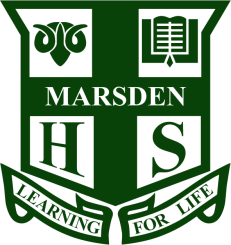 22A Winbourne StreetWest Ryde, NSW 2114Ph: 02 9874 6544Fax: 02 9858 1716Email: marsden-h.school@det.nsw.edu.auFriday 23rd JuneMANDATORY YEAR 11 VET WORK READINESS WORKSHOPDear Students and Parents/Caregivers,Students enrolled in a VET course are required to attend a Mandatory Work Readiness Workshop prior to attending work placements. We realise that this day is normally a home study day; however, this workshop is essential for ALL students to attend. Students will not be able to participate in mandatory work placement for the completion of their course.The workshop will be held at school on; Date: Tuesday 18th July 2017 Time: 9am to 12pmLocation: School Library The workshop will involve a guest speaker and online work readiness course where they will receive a certificate of completion. Kind Regards,John Evans			Amanda Train			Muneeza Rathore(VET Co-ordinator)		(Hospitality Teacher	)		(Retail Services Teacher)Please Return to your VET teacher by Friday 30th June 2017Mandatory Year 11 VET Work Readiness Workshop__________________________ will be able to take part in the Work Readiness Workshop on Tuesday 18th July 2017Name: ______________________Signature: ________________Date: _____________